ONE ART Taipei 2020 Application Form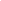 Email: info@onearttaipei.com★ IMPORTANT：Please fill out this form completely.              *This field is required.If you would like to apply more than one sector, please copy and paste the form above, and complete both of them.Artist InformationPlease include 2-3 digital images and biography of each artist for ONE ART Taipei 2020 evaluation (JPG or TIF File Format, over 300dpi).Please copy and paste the form above if you are bringing more artists. Gallery Information(This will be printed on your booth name board and exhibitor passes, please be careful with keyboard typing such as uppercase/lowercase and special characters.)Gallery Information(This will be printed on your booth name board and exhibitor passes, please be careful with keyboard typing such as uppercase/lowercase and special characters.)Gallery Information(This will be printed on your booth name board and exhibitor passes, please be careful with keyboard typing such as uppercase/lowercase and special characters.)Gallery Information(This will be printed on your booth name board and exhibitor passes, please be careful with keyboard typing such as uppercase/lowercase and special characters.)Gallery English Name*Gallery Mandarin NameDirector English Name*Director Mandarin NameEmail*Gallery Established Year (YEAR/ MONTH)*Tel*FaxWebsite*Main Location(Nation/City)*TAIWAN / TaipeiMain Location(Nation/City)English Address*Mandarin AddressContact Name*Mobile*Email*Room Type*Room Type*Room Type*Room Type*Room Type*Room Type*Room Type*Room Type*Room Type*SectorUnlimitedThis sector presents art from the world's leading modern and contemporary art galleries with special feature on limited edition artwork of established masters; no restriction on the age of artists and the medium of artworks.UnlimitedThis sector presents art from the world's leading modern and contemporary art galleries with special feature on limited edition artwork of established masters; no restriction on the age of artists and the medium of artworks.UnlimitedThis sector presents art from the world's leading modern and contemporary art galleries with special feature on limited edition artwork of established masters; no restriction on the age of artists and the medium of artworks.DiscoveryThis sector displays artworks presented by artists under the age of 35; No restriction on the medium of artworks.DiscoveryThis sector displays artworks presented by artists under the age of 35; No restriction on the medium of artworks.DiscoveryThis sector displays artworks presented by artists under the age of 35; No restriction on the medium of artworks.Media ArtThis sector exhibits artworks in various formats, such as photography, video, installations or digital art; no restriction on the age of artists.Media ArtThis sector exhibits artworks in various formats, such as photography, video, installations or digital art; no restriction on the age of artists.Type 
Executive SuiteJunior SuiteDeluxe Room Executive Suite Junior SuiteDeluxe Room Deluxe Room Deluxe RoomDeluxe RoomSize 
90m260m240m290m260m240m240m240m240m2Admission Fee
(USD)USD 11,000USD 7,000USD4,900USD 8,300USD5,600USD 3,300USD 3,300USD 2,100USD 2,100AmountPriority choiceChecklist1. Please kindly indicate your room preference priority by ranking as 1, 2, or 3. All rooms will be assigned on first come first serve basis. Please fill out the form completely.■ If you would like to apply more than two sectors, please indicate your priority by ranking as 1, 2, or 3 for each sector. Please contact ONE ART Taipei Committee, if you got any questions at all.2. Large files are suggested to be sent by file transfer system or cloud system, such as wetransfer.com, dropbox.com or Google drive. □  Provide ONE ART Taipei with three digital images and biography of each artist for promotion purpose. (JPG or TIF files, 300dpi required)□ The receipt of Deposit  $300 USDDepositExhibitors should proceed with deposit of  USD $300  along with  the application to enter the evaluation procedure. If admitted, the deposit will be deducted directly from the booth fee; if rejected, the committee will refund full payment after deducting additional expenses (such as Bank Transaction fee). The deposit is non-refundable for the case of cancelled participation raised by gallery regardless of any reason.Account Information Bank Name               ｜BANK SINOPACBank Address            ｜9F., No.36, Sec.3, Nanjing E. Rd., Taipei, TaiwanSwift Code                 ｜SINOTWTPAccount Name           ｜Asia Pacific Artlink Co., Ltd.Account Number        ｜009-008-0009355-1 Please fill out this form and mail it to info@onearttaipei.com , or fax to +886-2-2325-9380. Please return the form in Microsoft Word (doc. Document). Do NOT convert it to PDF or JPG files. Thank you for your cooperation.1. Please kindly indicate your room preference priority by ranking as 1, 2, or 3. All rooms will be assigned on first come first serve basis. Please fill out the form completely.■ If you would like to apply more than two sectors, please indicate your priority by ranking as 1, 2, or 3 for each sector. Please contact ONE ART Taipei Committee, if you got any questions at all.2. Large files are suggested to be sent by file transfer system or cloud system, such as wetransfer.com, dropbox.com or Google drive. □  Provide ONE ART Taipei with three digital images and biography of each artist for promotion purpose. (JPG or TIF files, 300dpi required)□ The receipt of Deposit  $300 USDDepositExhibitors should proceed with deposit of  USD $300  along with  the application to enter the evaluation procedure. If admitted, the deposit will be deducted directly from the booth fee; if rejected, the committee will refund full payment after deducting additional expenses (such as Bank Transaction fee). The deposit is non-refundable for the case of cancelled participation raised by gallery regardless of any reason.Account Information Bank Name               ｜BANK SINOPACBank Address            ｜9F., No.36, Sec.3, Nanjing E. Rd., Taipei, TaiwanSwift Code                 ｜SINOTWTPAccount Name           ｜Asia Pacific Artlink Co., Ltd.Account Number        ｜009-008-0009355-1 Please fill out this form and mail it to info@onearttaipei.com , or fax to +886-2-2325-9380. Please return the form in Microsoft Word (doc. Document). Do NOT convert it to PDF or JPG files. Thank you for your cooperation.1. Please kindly indicate your room preference priority by ranking as 1, 2, or 3. All rooms will be assigned on first come first serve basis. Please fill out the form completely.■ If you would like to apply more than two sectors, please indicate your priority by ranking as 1, 2, or 3 for each sector. Please contact ONE ART Taipei Committee, if you got any questions at all.2. Large files are suggested to be sent by file transfer system or cloud system, such as wetransfer.com, dropbox.com or Google drive. □  Provide ONE ART Taipei with three digital images and biography of each artist for promotion purpose. (JPG or TIF files, 300dpi required)□ The receipt of Deposit  $300 USDDepositExhibitors should proceed with deposit of  USD $300  along with  the application to enter the evaluation procedure. If admitted, the deposit will be deducted directly from the booth fee; if rejected, the committee will refund full payment after deducting additional expenses (such as Bank Transaction fee). The deposit is non-refundable for the case of cancelled participation raised by gallery regardless of any reason.Account Information Bank Name               ｜BANK SINOPACBank Address            ｜9F., No.36, Sec.3, Nanjing E. Rd., Taipei, TaiwanSwift Code                 ｜SINOTWTPAccount Name           ｜Asia Pacific Artlink Co., Ltd.Account Number        ｜009-008-0009355-1 Please fill out this form and mail it to info@onearttaipei.com , or fax to +886-2-2325-9380. Please return the form in Microsoft Word (doc. Document). Do NOT convert it to PDF or JPG files. Thank you for your cooperation.1. Please kindly indicate your room preference priority by ranking as 1, 2, or 3. All rooms will be assigned on first come first serve basis. Please fill out the form completely.■ If you would like to apply more than two sectors, please indicate your priority by ranking as 1, 2, or 3 for each sector. Please contact ONE ART Taipei Committee, if you got any questions at all.2. Large files are suggested to be sent by file transfer system or cloud system, such as wetransfer.com, dropbox.com or Google drive. □  Provide ONE ART Taipei with three digital images and biography of each artist for promotion purpose. (JPG or TIF files, 300dpi required)□ The receipt of Deposit  $300 USDDepositExhibitors should proceed with deposit of  USD $300  along with  the application to enter the evaluation procedure. If admitted, the deposit will be deducted directly from the booth fee; if rejected, the committee will refund full payment after deducting additional expenses (such as Bank Transaction fee). The deposit is non-refundable for the case of cancelled participation raised by gallery regardless of any reason.Account Information Bank Name               ｜BANK SINOPACBank Address            ｜9F., No.36, Sec.3, Nanjing E. Rd., Taipei, TaiwanSwift Code                 ｜SINOTWTPAccount Name           ｜Asia Pacific Artlink Co., Ltd.Account Number        ｜009-008-0009355-1 Please fill out this form and mail it to info@onearttaipei.com , or fax to +886-2-2325-9380. Please return the form in Microsoft Word (doc. Document). Do NOT convert it to PDF or JPG files. Thank you for your cooperation.1. Please kindly indicate your room preference priority by ranking as 1, 2, or 3. All rooms will be assigned on first come first serve basis. Please fill out the form completely.■ If you would like to apply more than two sectors, please indicate your priority by ranking as 1, 2, or 3 for each sector. Please contact ONE ART Taipei Committee, if you got any questions at all.2. Large files are suggested to be sent by file transfer system or cloud system, such as wetransfer.com, dropbox.com or Google drive. □  Provide ONE ART Taipei with three digital images and biography of each artist for promotion purpose. (JPG or TIF files, 300dpi required)□ The receipt of Deposit  $300 USDDepositExhibitors should proceed with deposit of  USD $300  along with  the application to enter the evaluation procedure. If admitted, the deposit will be deducted directly from the booth fee; if rejected, the committee will refund full payment after deducting additional expenses (such as Bank Transaction fee). The deposit is non-refundable for the case of cancelled participation raised by gallery regardless of any reason.Account Information Bank Name               ｜BANK SINOPACBank Address            ｜9F., No.36, Sec.3, Nanjing E. Rd., Taipei, TaiwanSwift Code                 ｜SINOTWTPAccount Name           ｜Asia Pacific Artlink Co., Ltd.Account Number        ｜009-008-0009355-1 Please fill out this form and mail it to info@onearttaipei.com , or fax to +886-2-2325-9380. Please return the form in Microsoft Word (doc. Document). Do NOT convert it to PDF or JPG files. Thank you for your cooperation.1. Please kindly indicate your room preference priority by ranking as 1, 2, or 3. All rooms will be assigned on first come first serve basis. Please fill out the form completely.■ If you would like to apply more than two sectors, please indicate your priority by ranking as 1, 2, or 3 for each sector. Please contact ONE ART Taipei Committee, if you got any questions at all.2. Large files are suggested to be sent by file transfer system or cloud system, such as wetransfer.com, dropbox.com or Google drive. □  Provide ONE ART Taipei with three digital images and biography of each artist for promotion purpose. (JPG or TIF files, 300dpi required)□ The receipt of Deposit  $300 USDDepositExhibitors should proceed with deposit of  USD $300  along with  the application to enter the evaluation procedure. If admitted, the deposit will be deducted directly from the booth fee; if rejected, the committee will refund full payment after deducting additional expenses (such as Bank Transaction fee). The deposit is non-refundable for the case of cancelled participation raised by gallery regardless of any reason.Account Information Bank Name               ｜BANK SINOPACBank Address            ｜9F., No.36, Sec.3, Nanjing E. Rd., Taipei, TaiwanSwift Code                 ｜SINOTWTPAccount Name           ｜Asia Pacific Artlink Co., Ltd.Account Number        ｜009-008-0009355-1 Please fill out this form and mail it to info@onearttaipei.com , or fax to +886-2-2325-9380. Please return the form in Microsoft Word (doc. Document). Do NOT convert it to PDF or JPG files. Thank you for your cooperation.1. Please kindly indicate your room preference priority by ranking as 1, 2, or 3. All rooms will be assigned on first come first serve basis. Please fill out the form completely.■ If you would like to apply more than two sectors, please indicate your priority by ranking as 1, 2, or 3 for each sector. Please contact ONE ART Taipei Committee, if you got any questions at all.2. Large files are suggested to be sent by file transfer system or cloud system, such as wetransfer.com, dropbox.com or Google drive. □  Provide ONE ART Taipei with three digital images and biography of each artist for promotion purpose. (JPG or TIF files, 300dpi required)□ The receipt of Deposit  $300 USDDepositExhibitors should proceed with deposit of  USD $300  along with  the application to enter the evaluation procedure. If admitted, the deposit will be deducted directly from the booth fee; if rejected, the committee will refund full payment after deducting additional expenses (such as Bank Transaction fee). The deposit is non-refundable for the case of cancelled participation raised by gallery regardless of any reason.Account Information Bank Name               ｜BANK SINOPACBank Address            ｜9F., No.36, Sec.3, Nanjing E. Rd., Taipei, TaiwanSwift Code                 ｜SINOTWTPAccount Name           ｜Asia Pacific Artlink Co., Ltd.Account Number        ｜009-008-0009355-1 Please fill out this form and mail it to info@onearttaipei.com , or fax to +886-2-2325-9380. Please return the form in Microsoft Word (doc. Document). Do NOT convert it to PDF or JPG files. Thank you for your cooperation.1. Please kindly indicate your room preference priority by ranking as 1, 2, or 3. All rooms will be assigned on first come first serve basis. Please fill out the form completely.■ If you would like to apply more than two sectors, please indicate your priority by ranking as 1, 2, or 3 for each sector. Please contact ONE ART Taipei Committee, if you got any questions at all.2. Large files are suggested to be sent by file transfer system or cloud system, such as wetransfer.com, dropbox.com or Google drive. □  Provide ONE ART Taipei with three digital images and biography of each artist for promotion purpose. (JPG or TIF files, 300dpi required)□ The receipt of Deposit  $300 USDDepositExhibitors should proceed with deposit of  USD $300  along with  the application to enter the evaluation procedure. If admitted, the deposit will be deducted directly from the booth fee; if rejected, the committee will refund full payment after deducting additional expenses (such as Bank Transaction fee). The deposit is non-refundable for the case of cancelled participation raised by gallery regardless of any reason.Account Information Bank Name               ｜BANK SINOPACBank Address            ｜9F., No.36, Sec.3, Nanjing E. Rd., Taipei, TaiwanSwift Code                 ｜SINOTWTPAccount Name           ｜Asia Pacific Artlink Co., Ltd.Account Number        ｜009-008-0009355-1 Please fill out this form and mail it to info@onearttaipei.com , or fax to +886-2-2325-9380. Please return the form in Microsoft Word (doc. Document). Do NOT convert it to PDF or JPG files. Thank you for your cooperation.1. Please kindly indicate your room preference priority by ranking as 1, 2, or 3. All rooms will be assigned on first come first serve basis. Please fill out the form completely.■ If you would like to apply more than two sectors, please indicate your priority by ranking as 1, 2, or 3 for each sector. Please contact ONE ART Taipei Committee, if you got any questions at all.2. Large files are suggested to be sent by file transfer system or cloud system, such as wetransfer.com, dropbox.com or Google drive. □  Provide ONE ART Taipei with three digital images and biography of each artist for promotion purpose. (JPG or TIF files, 300dpi required)□ The receipt of Deposit  $300 USDDepositExhibitors should proceed with deposit of  USD $300  along with  the application to enter the evaluation procedure. If admitted, the deposit will be deducted directly from the booth fee; if rejected, the committee will refund full payment after deducting additional expenses (such as Bank Transaction fee). The deposit is non-refundable for the case of cancelled participation raised by gallery regardless of any reason.Account Information Bank Name               ｜BANK SINOPACBank Address            ｜9F., No.36, Sec.3, Nanjing E. Rd., Taipei, TaiwanSwift Code                 ｜SINOTWTPAccount Name           ｜Asia Pacific Artlink Co., Ltd.Account Number        ｜009-008-0009355-1 Please fill out this form and mail it to info@onearttaipei.com , or fax to +886-2-2325-9380. Please return the form in Microsoft Word (doc. Document). Do NOT convert it to PDF or JPG files. Thank you for your cooperation.ART FAIRS PARTICIPATED IN THE PAST TWO YEARS ART FAIRS PARTICIPATED IN THE PAST TWO YEARS ART FAIRS PARTICIPATED IN THE PAST TWO YEARS ART FAIRS PARTICIPATED IN THE PAST TWO YEARS Art FairAttended YearArt FairAttended YearArt FairAttended YearArt FairAttended YearPLEASE LIST OUT TWO EXHIBITIONS HELD WITHIN THE PAST ONE YEAR*PLEASE LIST OUT TWO EXHIBITIONS HELD WITHIN THE PAST ONE YEAR*PLEASE LIST OUT TWO EXHIBITIONS HELD WITHIN THE PAST ONE YEAR*PLEASE LIST OUT TWO EXHIBITIONS HELD WITHIN THE PAST ONE YEAR*PLEASE LIST OUT TWO EXHIBITIONS HELD WITHIN THE PAST ONE YEAR*Exhibition TitleExhibition DateDocumentation of Exhibition(Insert Image, 2 images maximum)(Insert Image, 2 images maximum)(Insert Image, 2 images maximum)(Insert Image, 2 images maximum)Exhibition TitleExhibition TitleExhibition TitleDocumentation of Exhibition(Insert Image, 2 images maximum)(Insert Image, 2 images maximum)(Insert Image, 2 images maximum)(Insert Image, 2 images maximum)EXHIBITION CONCEPT OF ONE ART Taipei*EXHIBITION CONCEPT OF ONE ART Taipei*Exhibition TitleStatement(50-150 words max.)PARTICIPATING ARTISTS*PARTICIPATING ARTISTS*PARTICIPATING ARTISTS*PARTICIPATING ARTISTS*PARTICIPATING ARTISTS*PARTICIPATING ARTISTS*No.Artist (English)Artist (Mandarin)MediumBirth Year (YYYY)Nationality12345678The Image for Exhibiting*The Image for Exhibiting*The Image for Exhibiting*The Image for Exhibiting*Artist (English)*Birth Year( YYYY)Artist (Mandarin)NationalityC.V.(Please list down in a required order. ex, 1. Solo exhibition 2. Group exhibition 3. Certificate 4. Collection)(Please list down in a required order. ex, 1. Solo exhibition 2. Group exhibition 3. Certificate 4. Collection)(Please list down in a required order. ex, 1. Solo exhibition 2. Group exhibition 3. Certificate 4. Collection)Image forApplication 1(Insert image)(Insert image)(Insert image)Title of the work(English*/Mandarin)YearMediumSize(L x W x H cm)Image forApplication 2(Insert image)(Insert image)(Insert image)Title of the work(English*/Mandarin)YearMediumSize(L x W x H cm)Image forApplication 3(Insert image)(Insert image)(Insert image)Title of the work(English*/Mandarin)YearMediumSize(L x W x H cm)The Image for ExhibitingThe Image for ExhibitingThe Image for ExhibitingThe Image for ExhibitingArtist (English)*Birth Year( YYYY)Artist (Mandarin)NationalityC.V.(Please list down in a required order. ex, 1. Solo exhibition 2. Group exhibition 3. Certificate 4. Collection)(Please list down in a required order. ex, 1. Solo exhibition 2. Group exhibition 3. Certificate 4. Collection)(Please list down in a required order. ex, 1. Solo exhibition 2. Group exhibition 3. Certificate 4. Collection)Image forApplication 1(Insert image)(Insert image)(Insert image)Title of the work(English*/Mandarin)YearMediumSize(L x W x H cm)Image forApplication 2(Insert image)(Insert image)(Insert image)Title of the work(English*/Mandarin)YearMediumSize(L x W x H cm)Image forApplication 3(Insert image)(Insert image)(Insert image)Title of the work(English*/Mandarin)YearMediumSize(L x W x H cm)The Image for ExhibitingThe Image for ExhibitingThe Image for ExhibitingThe Image for ExhibitingArtist (English)*Birth Year( YYYY)Artist (Mandarin)NationalityC.V.(Please list down in a required order. ex, 1. Solo exhibition 2. Group exhibition 3. Certificate 4. Collection)(Please list down in a required order. ex, 1. Solo exhibition 2. Group exhibition 3. Certificate 4. Collection)(Please list down in a required order. ex, 1. Solo exhibition 2. Group exhibition 3. Certificate 4. Collection)Image forApplication 1(Insert image)(Insert image)(Insert image)Title of the work(English*/Mandarin)YearMediumSize(L x W x H cm)Image forApplication 2(Insert image)(Insert image)(Insert image)Title of the work(English*/Mandarin)YearMediumSize(L x W x H cm)Image forApplication 3(Insert image)(Insert image)(Insert image)Title of the work(English*/Mandarin)YearMediumSize(L x W x H cm)